2022 Wausau Area USBC 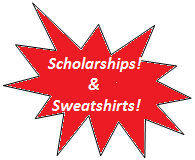 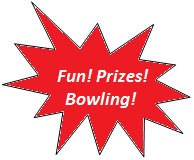 Youth City TournamentSaturday January 8, 2022Weston Lanes, Wausau, WI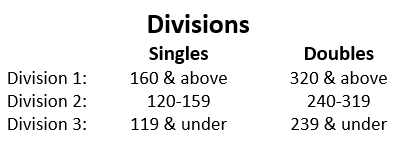 Entry Fee: Only $5.00* per Bowler! Date/Times: 11:00am or 2:00pmCheck in 30 -60 minutes prior to shift start timePractice begins 10 minutes prior to shift start time*Tournament entry fee, prizes and scholarships are supplemented and sponsored by the Pagel/Nest Memorial and the Wausau Area USBCTournament RulesThis will be a singles and doubles handicap tournament, open to Wausau area youth bowlers from Coral Lanes, Day’s Bowl-a-Dome, Weston Lanes, Marathon City Sports Center, Resch Lanes, and Paper City Lanes.Bowlers will bowl a total of 3 games for the entire tournament. Singles & doubles will use the same scores.Entrants will use their current league average (minimum 9 games) or their previous season’s average, whichever is higher as of Jan. 1, 2021.Handicap will be 100% of 210 for all divisions. Winners of singles & doubles will be determined by total pin fall plus handicap. Scholarships will be awarded on approximately a 1:4 ratio.Tournament director has final decision regarding any discrepancies.See your youth director to sign up!  Registration deadline is January 2, 2021.Make checks payable to “Wausau Area USBC”Send all Entries and Fees toNiki Rosenow5705 Gordon St.Weston, WI 54476Please circle your preferred shift:  	11:00am              2:00pm*Sweatshirts are awarded to winners in each divisionBowler #1Bowler #2NameAddressPhone NumberLast Year’sBook AverageCenter (circle one)Coral      Weston      Resch      DaysPaper City      Marathon CityCoral      Weston      Resch      DaysPaper City      Marathon CitySweatshirt Size*Youth:      S      M      L      XLAdult:       S      M      L      XL     2X     3XYouth:      S      M      L      XLAdult:       S      M      L      XL     2X     3X